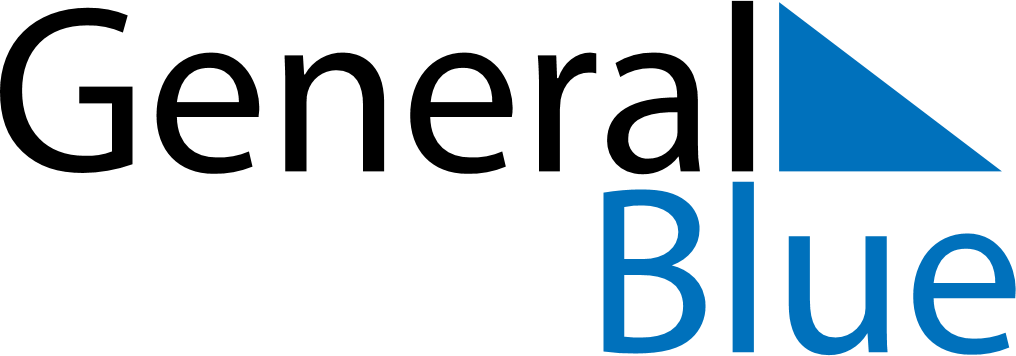 February 2030February 2030February 2030February 2030San MarinoSan MarinoSan MarinoMondayTuesdayWednesdayThursdayFridaySaturdaySaturdaySunday1223456789910Feast of Saint Agatha1112131415161617181920212223232425262728